	РЕШЕНИЕ                            с.Морты                          КАРАР № 113						 	« 28 » апреля 2018 годаО внесении изменений в решение Совета Мортовскогосельского поселения Елабужского муниципального района от 15.12.2017 года № 102 «О бюджете Мортовского сельского поселения Елабужского муниципального района Республики Татарстан на 2018 год и на плановый период 2019 и 2020 годов»      В соответствии с Положением «О бюджетном процессе в Мортовском сельском поселении Елабужского муниципального района» и руководствуясь статьей 9 Бюджетного кодекса Российской Федерации, Совет Мортовского сельского поселенияРЕШИЛ:Внести в Решение Совета Мортовского сельского поселения от 15 декабря 2017 года №102 «О бюджете Мортовского сельского поселения на 2018 год и на плановый период 2019 и 2020 годов» следующие изменения:в статье 1:в части 1в пункте 1 цифры «2 063,2» заменить цифрами «2 214,3»;в пункте 2 цифры «2 063,2» заменить цифрами «2 216,6»;в пункте 3 цифры «0,0» заменить цифрами «2,3»;в части 3приложение 1 «Источники финансирования дефицита бюджета Мортовского сельского поселения Елабужского муниципального района Республики Татарстан на 2018 год» изложить в новой редакции;в статье 3приложение 2 «Прогнозируемые объемы доходов бюджета Мортовского сельского поселения на 2018 год и на плановый период 2019 и 2020 годов» изложить в новой редакции;в статье 5:в части 1приложение 5 «Ведомственная структура расходов бюджета Поселения на 2018 год» изложить в новой редакции;в части 2приложение 6 «Распределение бюджетных ассигнований бюджета Поселения по разделам, подразделам, целевым статьям (муниципальным программам и непрограммным направлениям деятельности), группам видов расходов классификации расходов бюджетов на 2018 год» изложить в новой редакции; в части 3приложение 7 «Распределение бюджетных ассигнований бюджета Поселения по целевым статьям (муниципальным программам и непрограммным направлениям деятельности), группам видов расходов, разделам, подразделам классификации расходов бюджетов на 2018 год» изложить в новой редакции; в статье 8: цифры на 2018 год  «85,4» заменить цифрами «82,9»; дополнить статьей 10 следующего содержания:«Учесть объемы межбюджетных трансфертов, передаваемых бюджетам поселений из бюджета Елабужского муниципального района Республики Татарстан на 2018 год в сумме 56,6 тыс. рублей с распределением согласно приложению 9 к настоящему Решению»;дополнить приложением 9 «Межбюджетные трансферты, передаваемые бюджетам поселений из бюджета Елабужского муниципального района Республики Татарстан на 2018 год»;статьи 10 – 13 считать статьями 11 – 14.Данное решение подлежит официальному опубликованию в средствах массовой информации.Председатель    						     Ф.Ф. ЗакировПояснительная записка к проекту решения Совета Мортовского сельского поселения  «О внесении изменений в Решение Совета Мортовского сельского поселения от 15 декабря 2017 года №102 «О бюджете Мортовского сельского поселения на 2018 год и на плановый период 2019 и 2020 годов»В соответствии с Положением «О бюджетном процессе в Мортовском сельском поселении Елабужского муниципального района» и руководствуясь статьями 83 и 86 Бюджетного кодекса Российской Федерации, вносятся изменения в Решение Совета Мортовского сельского поселения от 15 декабря 2017 года №102 «О бюджете Мортовского сельского поселения на 2018 год и на плановый период 2019 и 2020 годов».Характеристика вносимых изменений в доходную часть бюджета Поселения:Увеличится доходная часть бюджета Мортовского сельского поселения на общую сумму 153,6 тыс. рублей, из них:за счет межбюджетных трансфертов из Бюджета района на общую сумму 56,6 тыс. рублей, из них:на материальное поощрение Глав сельских поселений ко Дню местного самоуправления (РКМ РТ от 23.04.2018г. №937-р) – 46,6 тыс. рублей;на организацию проведения выборов на территории МО (РКМ РТ от 10.03.2018г. №520-р) – 10,0 тыс. рублей. за счет средств, поступивших от граждан в результате введения самообложения на решение вопросов местного значения, на сумму 97,0 тыс. рублей.Уменьшится доходная часть бюджета поселения по целевой статье «Осуществление первичного воинского учета на территориях, где отсутствуют военные комиссариаты» на сумму 2,5 тыс. рублей. План скорректирован в связи установлением МРОТ в сумме 11,2 тыс. рублей и перераспределением средств между сельскими поселениями с целью доведения оплаты труда до МРОТ.Таким образом, доходная часть бюджета Поселения увеличится и составит 2 214,3 тыс. рублей.Характеристика вносимых изменений в расходную часть бюджета Поселения  по разделам:  по разделу «Общегосударственные вопросы»:по целевой статье «Глава муниципального образования» увеличится план по расходам за счет межбюджетных трансфертов на материальное поощрение Главы сельского поселения ко дню местного самоуправления на сумму 46,6 тыс. рублей;  по целевой статье «Центральный аппарат»: по виду расходов «Закупка товаров, работ и услуг» уменьшится план по расходам на сумму 0,3 тыс. рублей;по виду расходов «Иные бюджетные ассигнования» увеличатся бюджетные ассигнования за счет перемещения плана по расходам на уплату транспортного налога на сумму 0,3 тыс. рублей;по целевой статье «Выполнение других обязательств государства» за счет межбюджетных трансфертов уточнится план по расходам на организацию проведения выборов на территории МО на сумму 10,0 тыс. рублей;по разделу «Национальная оборона» уменьшится план по расходам на сумму 2,5 тыс. рублей. План скорректирован в связи установлением  МРОТ в сумме 11,2 тыс. рублей и перераспределением средств между сельскими поселениями с целью доведения оплаты труда до МРОТ.по разделу «Национальная экономика»:по подразделу «Дорожное хозяйство» увеличится план по расходам на общую сумму 99,3 тыс. рублей, в том числе:за счет средств, поступивших от граждан в результате введения самообложения на решение вопросов местного значения на приобретение щебня для ремонта дорог с. Морты на сумму 97,0 тыс. рублей;за счет переходящих остатков денежных средств на начало года на приобретение щебня для ремонта дорог с. Морты на сумму 2,3 тыс. рублей (средства самообложения граждан, собранные в 2015г. – 2,0 тыс. рублей и в 2016г. – 0,3 тыс. рублей).Таким образом, расходная часть бюджета Поселения изменится и составит 2 216,6 тыс. рублей.В соответствии с внесенными изменениями скорректированы отдельные статьи и приложения к Решению о бюджете Поселения на 2018 год:в самом Решении: в статье 1, в части 1, в пунктах 1, 2, 3 – в основных характеристиках бюджета Поселения приведены уточненные суммы по объемам доходов,  расходов и дефицита бюджета;в статье 8 – уточнены объемы субвенции на реализацию полномочий по осуществлению первичного воинского учета на территориях, на которых отсутствуют военные комиссариаты на 2018 год;дополнено статьей 10 следующего содержания:«Учесть объемы межбюджетных трансфертов, передаваемых бюджетам поселений из бюджета Елабужского муниципального района Республики Татарстан на 2018 год с распределением согласно приложению 9 к настоящему Решению»;статьи 10 - 13  считать статьями 11 - 14;в приложении 1 – «Источники финансирования дефицита бюджета Мортовского сельского поселения на 2018 год» изложены в новой редакции;в приложении 2 – «Прогнозируемые объемы доходов бюджета Мортовского сельского поселения на 2018 год» изложены в новой редакции;в приложении 5 – «Ведомственная структура расходов бюджета Поселения на 2018 год» изложена в новой редакции;в приложении 6 – «Распределение бюджетных ассигнований бюджета Поселения по разделам, подразделам, целевым статьям, (муниципальным программам Поселения и непрограммным направлениям деятельности), группам видов расходов классификации расходов бюджетов на 2018 год» изложено в новой редакции;в приложении 7 – «Распределение бюджетных ассигнований бюджета Поселения по целевым статьям (муниципальным программам и непрограммным направлениям деятельности), группам видов расходов, разделам, подразделам классификации расходов бюджетов на 2018 год» изложено в новой редакции;дополнено приложением  9 - «Межбюджетные трансферты, передаваемые бюджетам поселений из бюджета муниципального образования Елабужский муниципальный район Республики Татарстан на 2018 год».С учетом внесенных изменений объем доходной части бюджета Поселения на 2018 год изменится и составит 2 214,3 тыс. рублей, объем расходной части составит 2 216,6 тыс. рублей, с дефицитом  бюджета в сумме 2,3 тыс. рублей (за счет направления переходящих остатков денежных средств на начало года на дополнительные расходы), что не превышает ограничений, установленных статьей 92.1 Бюджетного Кодекса РФ.Руководитель        						Ф.Ф. ЗакировМКУ «СОВЕТ МОРТОВСКОГО  СЕЛЬСКОГО ПОСЕЛЕНИЯ» ЕЛАБУЖСКОГО МУНИЦИПАЛЬНОГО РАЙОНАРЕСПУБЛИКИ ТАТАРСТАН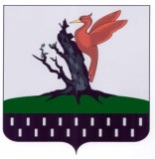 ТАТАРСТАН РЕСПУБЛИКАСЫАЛАБУГА МУНИЦИПАЛЬ РАЙОНЫ МКО «МОРТ АВЫЛ ҖИРЛЕГЕ СОВЕТЫ» Приложение 1к решению СоветаМортовского сельского поселенияот « 28  » апреля  2018г. № 113         от « 28  » апреля  2018г. № 113         Таблица 1ИСТОЧНИКИфинансирования дефицита бюджета Мортовского  сельского поселения на 2018 годИСТОЧНИКИфинансирования дефицита бюджета Мортовского  сельского поселения на 2018 годИСТОЧНИКИфинансирования дефицита бюджета Мортовского  сельского поселения на 2018 годИСТОЧНИКИфинансирования дефицита бюджета Мортовского  сельского поселения на 2018 год(тыс. рублей)Код показателяНаименование показателяСуммаДействующая редакцияПредлагаемая редакция01 00 00 00 00 0000 000ИСТОЧНИКИ ВНУТРЕННЕГО ФИНАНСИРОВАНИЯ ДЕФИЦИТА БЮДЖЕТА0,02,301 05 00 00 00 0000 000Изменение остатков средств на счетах по учету средств бюджета0,02,3 01 05 00 00 00 0000 500Увеличение остатков средств бюджета-2 063,2-2 214,3 01 05 02 00 00 0000 500Увеличение прочих остатков бюджета -2 063,2-2 214,3 01 05 02 01 00 0000 510Увеличение прочих остатков денежных средств бюджета -2 063,2-2 214,301 05 02 01 10 0000 510Увеличение прочих остатков денежных средств бюджета сельского поселения-2 063,2-2 214,301 05 00 00 00 0000 600Уменьшение остатков средств бюджета2 063,22 216,601 05 02 00 00 0000 600Уменьшение прочих остатков средств бюджета2 063,22 216,601 05 02 01 00 0000 610Уменьшение прочих остатков денежных средств бюджета2 063,22 216,601 05 02 01 10 0000 610Уменьшение прочих остатков денежных средств бюджета сельского поселения2 063,22 216,6Приложение 2к решению СоветаПриложение 2к решению СоветаМортовского сельского поселенияМортовского сельского поселенияот « 28 » апреля 2018г. № 113от « 28 » апреля 2018г. № 113Таблица 1Прогнозируемые объемы доходов      бюджета Мортовского сельского поселения на 2018 годбюджета Мортовского сельского поселения на 2018 год(тыс. рублей)НаименованиеКод доходаСуммаДействующая редакцияПредлагаемая редакцияНалоговые и неналоговые доходы 1 00 00000 00 0000 000636,0733,0Налоги на прибыль, доходы 1 01 00000 00 0000 000135,0135,0Налог на доходы физических лиц 1 01 02000 01 0000 110135,0135,0Налоги на совокупный доход 1 05 00000 00 0000 0007,07,0Единый сельскохозяйственный налог 1 05 03000 01 0000 1107,07,0Налоги на имущество 1 06 00000 00 0000 000492,0492,0Налог на имущество физических лиц 1 06 01000 00 0000 11060,060,0Земельный налог 1 06 06000 00 0000 110432,0432,0Государственная пошлина 1 08 00000 00 0000 0002,02,0Государственная пошлина за совершение нотариальных действий должностными лицами органов местного самоуправления, уполномоченными в соответствии с законодательными актами РФ на совершение нотариальных действий 1 08 04020 01 0000 1102,02,0Прочие неналоговые доходы 1 17 00000 00 0000 0000,097,0Средства самообложения граждан, зачисляемые в бюджеты сельских поселений1 17 14030 10 0000 1800,097,0Безвозмездные поступления2 00 00000 00 0000 0001 427,21 481,3Безвозмездные поступления от других бюджетов бюджетной системы Российской Федерации2 02 00000 00 0000 0001 427,21 481,3Дотации бюджетам бюджетной системы Российской Федерации2 02 10000 00 0000 1511 336,31 336,3Дотации бюджетам сельских поселений на выравнивание бюджетной обеспеченности2 02 15001 10 0000 1511 336,31 336,3Субвенции бюджетам бюджетной системы Российской Федерации2 02 30000 00 0000 15190,988,4Субвенции бюджетам сельских поселений на осуществление первичного воинского учета на территориях, где отсутствуют военные комиссариаты2 02 35118 10 0000 15185,482,9Субвенции бюджетам сельских поселений на государственную регистрацию актов гражданского состояния2 02 35930 10 0000 1515,55,5Иные межбюджетные трансферты2 02 40000 00 0000 1510,056,6Межбюджетные трансферты, передаваемые бюджетам сельских поселений для компенсации дополнительных расходов, возникших в результате решений, принятых органами власти другого уровня2 02 45160 10 0000 1510,056,6Всего доходов2 063,22 214,3Приложение 5Приложение 5Приложение 5к решению Совета к решению Совета к решению Совета Мортовского сельского поселенияМортовского сельского поселенияМортовского сельского поселенияот «28 » апреля  2018г. № 113от «28 » апреля  2018г. № 113от «28 » апреля  2018г. № 113Таблица 1Ведомственная структура расходов Ведомственная структура расходов Ведомственная структура расходов Ведомственная структура расходов  бюджета Мортовского сельского поселения бюджета Мортовского сельского поселения бюджета Мортовского сельского поселения бюджета Мортовского сельского поселения бюджета Мортовского сельского поселения бюджета Мортовского сельского поселения бюджета Мортовского сельского поселения бюджета Мортовского сельского поселенияна 2018 год (тыс.рублей)НаименованиеВед-воВед-воРзРзПРПРЦСРВРСуммаДействующая редакцияПредлагаемая редакцияСовет Мортовского селького поселения Елабужского муниципального района Республики Татарстан852852408,3454,9ОБЩЕГОСУДАРСТВЕННЫЕ ВОПРОСЫ8528520101408,3454,9Функционирование высшего должностного лица субъекта Российской Федерации и муниципального образования 85285201010202408,3454,9Непрограммные направления расходов8528520101020299 0 00 0000 099 0 00 0000 0408,3454,9Глава муниципального образования8528520101020299 0 00 0203 099 0 00 0203 0408,3454,9Расходы на выплаты персоналу в целях обес-печения выполнения функций государствен-ными (муниципальными) органами, казенными учреждениями, органами управления государ-ственными внебюджетными фондами 8528520101020299 0 00 0203 0100408,3454,9Исполнительный комитет Мортовского селького поселения Елабужского муниципального района Республики Татарстан8678671 654,91 761,7ОБЩЕГОСУДАРСТВЕННЫЕ ВОПРОСЫ8678670101899,3909,3Функционирование Правительства Российской Федерации, высших исполнительных органов государственной власти субъектов Российской Федерации, местных администраций86786701010404435,0435,0Непрограммные направления расходов8678670101040499 0 00 0000 099 0 00 0000 0435,0435,0Центральный аппарат8678670101040499 0 00 0204 099 0 00 0204 0435,0435,0Расходы на выплаты персоналу в целях обес-печения выполнения функций государствен-ными (муниципальными) органами, казенными учреждениями, органами управления государ-ственными внебюджетными фондами 8678670101040499 0 00 0204 0100229,6229,6Закупка товаров, работ и услуг для обеспечения государственных (муниципальных) нужд8678670101040499 0 00 0204 0200191,8191,5Иные бюджетные ассигнования8678670101040499 0 00 0204 080013,613,9Другие общегосударственные вопросы86786701011313464,3474,3Непрограммные направления расходов8678670101131399 0 00 0000 099 0 00 0000 0464,3474,3Уплата налога на имущество организаций и земельного налога8678670101131399 0 00 0295 099 0 00 0295 0434,8434,8Иные бюджетные ассигнования8678670101131399 0 00 0295 0800434,8434,8Межбюджетные трансферты, передаваемые бюджетам муниципальных образований на осуществление части полномочий по решению вопросов местного значения в соответствии с заключенными соглашениями8678670101131399 0 00 2560 099 0 00 2560 019,019,0Межбюджетные трансферты8678670101131399 0 00 2560 050019,019,0Государственная регистрация актов гражданского состояния8678670101131399 0 00 5930 099 0 00 5930 05,55,5Закупка товаров, работ и услуг для обеспечения государственных (муниципальных) нужд8678670101131399 0 00 5930 02005,55,5Диспансеризация муниципальных служащих8678670101131399 0 00 9707 199 0 00 9707 15,05,0Закупка товаров, работ и услуг для обеспечения государственных (муниципальных) нужд8678670101131399 0 00 9707 12005,05,0Выполнение других обязательств государства8678670101131399 2 00 0300 099 2 00 0300 00,010,0Закупка товаров, работ и услуг для государст-венных (муниципальных) нужд8678670101131399 2 00 0300 02000,010,0НАЦИОНАЛЬНАЯ ОБОРОНА867867020285,482,9Мобилизационная и вневойсковая подготовка8678670202030385,482,9Непрограммные направления расходов8678670202030399 0 00 0000 099 0 00 0000 085,482,9Осуществление первичного воинского учета на территориях, где отсутствуют военнные комиссариаты8678670202030399 0 00 5118 099 0 00 5118 085,482,9Расходы на выплаты персоналу в целях обес-печения выполнения функций государствен-ными (муниципальными) органами, казенными учреждениями, органами управления государ-ственными внебюджетными фондами 8678670202030399 0 00 5118 010062,374,0Закупка товаров, работ и услуг для обеспечения государственных (муниципальных) нужд8678670202030399 0 00 5118 020023,18,9НАЦИОНАЛЬНАЯ ЭКОНОМИКА8678670404286,6385,9Дорожное хозяйство86786704040909246,6345,9Непрограммные направления расходов8678670404090999 0 00 0000 099 0 00 0000 0246,6345,9Строительство и содержание автомобильных дорог и инженерных сооружений на них в границах городских округов и поселений в рамках благоустройства8678670404090999 0 00 7802 099 0 00 7802 0246,6345,9Закупка товаров, работ и услуг для обеспечения государственных (муниципальных) нужд8678670404090999 0 00 7802 0200246,6345,9Другие вопросы в области национальной экономики8678670404121240,040,0Непрограммные направления расходов8678670404121299 0 00 0000 099 0 00 0000 040,040,0Мероприятия по землеустройству и землепользованию8678670404121299 0 00 0344 099 0 00 0344 040,040,0Закупка товаров, работ и услуг для государст-венных (муниципальных) нужд8678670404121299 0 00 0344 020040,040,0ЖИЛИЩНО-КОММУНАЛЬНОЕ ХОЗЯЙСТВО8678670505383,6383,6Благоустройство86786705050303383,6383,6Муниципальная программа по содержанию  мест захоронений86786705050303Б1 0 00 0000 0Б1 0 00 0000 034,534,5Содержание кладбищ86786705050303Б1 0 00 7804 0Б1 0 00 7804 034,534,5Закупка товаров, работ и услуг для обеспечения государственных (муниципальных) нужд86786705050303Б1 0 00 7804 020034,534,5Непрограммные направления расходов8678670505030399 0 00 0000 099 0 00 0000 0349,1349,1Уличное освещение8678670505030399 0 00 7801 099 0 00 7801 0280,1280,1Закупка товаров, работ и услуг для обеспечения государственных (муниципальных) нужд8678670505030399 0 00 7801 0200280,1280,1Озеленение8678670505030399 0 00 7803 099 0 00 7803 024,024,0Закупка товаров, работ и услуг для обеспечения государственных (муниципальных) нужд8678670505030399 0 00 7803 020024,024,0Прочие мероприятия по благоустройству городских округов и поселений8678670505030399 0 00 7805 099 0 00 7805 045,045,0Закупка товаров, работ и услуг для обеспечения государственных (муниципальных) нужд8678670505030399 0 00 7805 020045,045,0ВСЕГО РАСХОДОВ2 063,22 216,6Приложение 6Приложение 6к решению Совета к решению Совета Мортовского сельского поселенияМортовского сельского поселенияМортовского сельского поселенияот «28 » апреля  2018г. № 113от «28 » апреля  2018г. № 113от «28 » апреля  2018г. № 113Таблица 1Распределениебюджетных ассигнований бюджета Мортовского сельского поселениябюджетных ассигнований бюджета Мортовского сельского поселениябюджетных ассигнований бюджета Мортовского сельского поселениябюджетных ассигнований бюджета Мортовского сельского поселениябюджетных ассигнований бюджета Мортовского сельского поселениябюджетных ассигнований бюджета Мортовского сельского поселенияпо разделам и подразделам, целевым статьям (муниципальным программам и  по разделам и подразделам, целевым статьям (муниципальным программам и  по разделам и подразделам, целевым статьям (муниципальным программам и  по разделам и подразделам, целевым статьям (муниципальным программам и  по разделам и подразделам, целевым статьям (муниципальным программам и  по разделам и подразделам, целевым статьям (муниципальным программам и  по разделам и подразделам, целевым статьям (муниципальным программам и  и непрограммным направлениям деятельности), группам видов расходов и непрограммным направлениям деятельности), группам видов расходов и непрограммным направлениям деятельности), группам видов расходов и непрограммным направлениям деятельности), группам видов расходов и непрограммным направлениям деятельности), группам видов расходов и непрограммным направлениям деятельности), группам видов расходов и непрограммным направлениям деятельности), группам видов расходов  классификации расходов бюджетов на 2018 год  классификации расходов бюджетов на 2018 год  классификации расходов бюджетов на 2018 год  классификации расходов бюджетов на 2018 год (тыс.рублей)НаименованиеРзПРЦСРВРСуммаДействующая редакцияПредлагаемая редакцияОБЩЕГОСУДАРСТВЕННЫЕ ВОПРОСЫ011 307,61 364,2Функционирование высшего должностного лица субъекта Российской Федерации и муниципального образования 0102408,3454,9Непрограммные направления расходов010299 0 00 0000 099 0 00 0000 0408,3454,9Глава муниципального образования010299 0 00 0203 099 0 00 0203 0408,3454,9Расходы на выплаты персоналу в целях обес-печения выполнения функций государствен-ными (муниципальными) органами, казенными учреждениями, органами управления государ-ственными внебюджетными фондами 010299 0 00 0203 0100408,3454,9Функционирование Правительства Российской Федерации, высших исполнительных органов государственной власти субъектов Российской Федерации, местных администраций0104435,0435,0Непрограммные направления расходов010499 0 00 0000 099 0 00 0000 0435,0435,0Центральный аппарат010499 0 00 0204 099 0 00 0204 0435,0435,0Расходы на выплаты персоналу в целях обес-печения выполнения функций государствен-ными (муниципальными) органами, казенными учреждениями, органами управления государ-ственными внебюджетными фондами 010499 0 00 0204 0100229,6229,6Закупка товаров, работ и услуг для обеспечения государственных (муниципальных) нужд010499 0 00 0204 0200191,8191,5Иные бюджетные ассигнования010499 0 00 0204 080013,613,9Другие общегосударственные вопросы0113464,3474,3Непрограммные направления расходов011399 0 00 0000 099 0 00 0000 0464,3474,3Уплата налога на имущество организаций и земельного налога011399 0 00 0295 099 0 00 0295 0434,8434,8Иные бюджетные ассигнования011399 0 00 0295 0800434,8434,8Межбюджетные трансферты, передаваемые бюджетам муниципальных образований на осуществление части полномочий по решению вопросов местного значения в соответствии с заключенными соглашениями011399 0 00 2560 099 0 00 2560 019,019,0Межбюджетные трансферты011399 0 00 2560 050019,019,0Государственная регистрация актов гражданского состояния011399 0 00 5930 099 0 00 5930 05,55,5Закупка товаров, работ и услуг для обеспечения государственных (муниципальных) нужд011399 0 00 5930 02005,55,5Диспансеризация муниципальных служащих011399 0 00 9707 199 0 00 9707 15,05,0Закупка товаров, работ и услуг для обеспечения государственных (муниципальных) нужд011399 0 00 9707 12005,05,0Выполнение других обязательств государства011399 2 00 0300 099 2 00 0300 00,010,0Закупка товаров, работ и услуг для государст-венных (муниципальных) нужд011399 2 00 0300 02000,010,0НАЦИОНАЛЬНАЯ ОБОРОНА0285,482,9Мобилизационная и вневойсковая подготовка020385,482,9Непрограммные направления расходов020399 0 00 0000 099 0 00 0000 085,482,9Осуществление первичного воинского учета на территориях, где отсутствуют военнные комиссариаты020399 0 00 5118 099 0 00 5118 085,482,9Расходы на выплаты персоналу в целях обес-печения выполнения функций государствен-ными (муниципальными) органами, казенными учреждениями, органами управления государ-ственными внебюджетными фондами 020399 0 00 5118 010062,374,0Закупка товаров, работ и услуг для обеспечения государственных (муниципальных) нужд020399 0 00 5118 020023,18,9НАЦИОНАЛЬНАЯ ЭКОНОМИКА04286,6385,9Дорожное хозяйство0409246,6345,9Непрограммные направления расходов040999 0 00 0000 099 0 00 0000 0246,6345,9Строительство и содержание автомобильных дорог и инженерных сооружений на них в границах городских округов и поселений в рамках благоустройства040999 0 00 7802 099 0 00 7802 0246,6345,9Закупка товаров, работ и услуг для обеспечения государственных (муниципальных) нужд040999 0 00 7802 0200246,6345,9Другие вопросы в области национальной экономики041240,040,0Непрограммные направления расходов041299 0 00 0000 099 0 00 0000 040,040,0Мероприятия по землеустройству и землепользованию041299 0 00 0344 099 0 00 0344 040,040,0Закупка товаров, работ и услуг для государст-венных (муниципальных) нужд041299 0 00 0344 020040,040,0ЖИЛИЩНО-КОММУНАЛЬНОЕ ХОЗЯЙСТВО05383,6383,6Благоустройство0503383,6383,6Муниципальная программа по содержанию  мест захоронений0503Б1 0 00 0000 0Б1 0 00 0000 034,534,5Содержание кладбищ0503Б1 0 00 7804 0Б1 0 00 7804 034,534,5Закупка товаров, работ и услуг для обеспечения государственных (муниципальных) нужд0503Б1 0 00 7804 020034,534,5Непрограммные направления расходов050399 0 00 0000 099 0 00 0000 0349,1349,1Уличное освещение050399 0 00 7801 099 0 00 7801 0280,1280,1Закупка товаров, работ и услуг для обеспечения государственных (муниципальных) нужд050399 0 00 7801 0200280,1280,1Озеленение050399 0 00 7803 099 0 00 7803 024,024,0Закупка товаров, работ и услуг для обеспечения государственных (муниципальных) нужд050399 0 00 7803 020024,024,0Прочие мероприятия по благоустройству городских округов и поселений050399 0 00 7805 099 0 00 7805 045,045,0Закупка товаров, работ и услуг для обеспечения государственных (муниципальных) нужд050399 0 00 7805 020045,045,0ВСЕГО РАСХОДОВ2 063,22 216,6Приложение 7Приложение 7Приложение 7Приложение 7Приложение 7к решению Совета к решению Совета к решению Совета к решению Совета к решению Совета к решению Совета к решению Совета Мортовского сельского поселенияМортовского сельского поселенияМортовского сельского поселенияМортовского сельского поселенияМортовского сельского поселенияМортовского сельского поселенияМортовского сельского поселенияот «28»апреля   2018г. № 113от «28»апреля   2018г. № 113от «28»апреля   2018г. № 113от «28»апреля   2018г. № 113от «28»апреля   2018г. № 113от «28»апреля   2018г. № 113от «28»апреля   2018г. № 113Таблица 1Таблица 1Распределение бюджетных ассигнований бюджета МортовскогоРаспределение бюджетных ассигнований бюджета МортовскогоРаспределение бюджетных ассигнований бюджета МортовскогоРаспределение бюджетных ассигнований бюджета МортовскогоРаспределение бюджетных ассигнований бюджета МортовскогоРаспределение бюджетных ассигнований бюджета МортовскогоРаспределение бюджетных ассигнований бюджета Мортовскогосельского поселения по целевым статьям (муниципальным программам сельского поселения по целевым статьям (муниципальным программам сельского поселения по целевым статьям (муниципальным программам сельского поселения по целевым статьям (муниципальным программам сельского поселения по целевым статьям (муниципальным программам сельского поселения по целевым статьям (муниципальным программам сельского поселения по целевым статьям (муниципальным программам сельского поселения по целевым статьям (муниципальным программам сельского поселения по целевым статьям (муниципальным программам сельского поселения по целевым статьям (муниципальным программам сельского поселения по целевым статьям (муниципальным программам сельского поселения по целевым статьям (муниципальным программам и непрограммным направлениям деятельности),и непрограммным направлениям деятельности),и непрограммным направлениям деятельности),и непрограммным направлениям деятельности),и непрограммным направлениям деятельности),и непрограммным направлениям деятельности),и непрограммным направлениям деятельности),и непрограммным направлениям деятельности),и непрограммным направлениям деятельности),группам видов расходов, разделам, подразделамгруппам видов расходов, разделам, подразделамгруппам видов расходов, разделам, подразделамгруппам видов расходов, разделам, подразделамгруппам видов расходов, разделам, подразделамгруппам видов расходов, разделам, подразделамгруппам видов расходов, разделам, подразделамгруппам видов расходов, разделам, подразделам классификации расходов бюджетов классификации расходов бюджетов классификации расходов бюджетов классификации расходов бюджетовна 2018 год (тыс.рублей)НаименованиеЦСРЦСРЦСРВРВРРзРзПРСуммаСуммаДействующая редакцияДействующая редакцияПредлагаемая редакцияМуниципальная программа по содержанию мест захороненийБ1 0 00 0000 0Б1 0 00 0000 0Б1 0 00 0000 0Б1 0 00 0000 0Б1 0 00 0000 034,534,534,5Содержание кладбищБ1 0 00 7804 0Б1 0 00 7804 0Б1 0 00 7804 0Б1 0 00 7804 0Б1 0 00 7804 034,534,534,5Закупка товаров, работ и услуг для обеспечения государственных (муниципальных) нуждБ1 0 00 7804 0Б1 0 00 7804 0Б1 0 00 7804 020020034,534,534,5ЖИЛИЩНО-КОММУНАЛЬНОЕ ХОЗЯЙСТВОБ1 0 00 7804 0Б1 0 00 7804 0Б1 0 00 7804 020020005050034,534,534,5БлагоустройствоБ1 0 00 7804 0Б1 0 00 7804 0Б1 0 00 7804 020020005050334,534,534,5Непрограммные направления расходов99 0 00 0000 099 0 00 0000 099 0 00 0000 099 0 00 0000 099 0 00 0000 02 028,72 028,72 182,1Глава муниципального образования99 0 00 0203 099 0 00 0203 099 0 00 0203 099 0 00 0203 099 0 00 0203 0408,3408,3454,9Расходы на выплаты персоналу в целях обес-печения выполнения функций государствен-ными (муниципальными) органами, казенными учреждениями, органами управления государ-ственными внебюджетными фондами 99 0 00 0203 099 0 00 0203 099 0 00 0203 0100100408,3408,3454,9ОБЩЕГОСУДАРСТВЕННЫЕ ВОПРОСЫ99 0 00 0203 099 0 00 0203 099 0 00 0203 0100100010100408,3408,3454,9Функционирование высшего должностного лица субъекта Российской Федерации и муниципального образования 99 0 00 0203 099 0 00 0203 099 0 00 0203 0100100010102408,3408,3454,9Центральный аппарат99 0 00 0204 099 0 00 0204 099 0 00 0204 099 0 00 0204 099 0 00 0204 0435,0435,0435,0Расходы на выплаты персоналу в целях обес-печения выполнения функций государствен-ными (муниципальными) органами, казенными учреждениями, органами управления государ-ственными внебюджетными фондами 99 0 00 0204 099 0 00 0204 099 0 00 0204 0100100229,6229,6229,6ОБЩЕГОСУДАРСТВЕННЫЕ ВОПРОСЫ99 0 00 0204 099 0 00 0204 099 0 00 0204 0100100010100229,6229,6229,6Функционирование Правительства Российской Федерации, высших исполнительных органов государственной власти субъектов Российской Федерации, местных администраций99 0 00 0204 099 0 00 0204 099 0 00 0204 0100100010104229,6229,6229,6Закупка товаров, работ и услуг для обеспечения государственных (муниципальных) нужд99 0 00 0204 099 0 00 0204 099 0 00 0204 0200200191,8191,8191,5ОБЩЕГОСУДАРСТВЕННЫЕ ВОПРОСЫ99 0 00 0204 099 0 00 0204 099 0 00 0204 0200200010100191,8191,8191,5Функционирование Правительства Российской Федерации, высших исполнительных органов государственной власти субъектов Российской Федерации, местных администраций99 0 00 0204 099 0 00 0204 099 0 00 0204 0200200010104191,8191,8191,5Иные бюджетные ассигнования99 0 00 0204 099 0 00 0204 099 0 00 0204 080080013,613,613,9ОБЩЕГОСУДАРСТВЕННЫЕ ВОПРОСЫ99 0 00 0204 099 0 00 0204 099 0 00 0204 080080001010013,613,613,9Функционирование Правительства Российской Федерации, высших исполнительных органов государственной власти субъектов Российской Федерации, местных администраций99 0 00 0204 099 0 00 0204 099 0 00 0204 080080001010413,613,613,9Межбюджетные трансферты, передаваемые бюджетам муниципальных образований на осуществление части полномочий по решению вопросов местного значения в соответствии с заключенными соглашениями99 0 00 2560 099 0 00 2560 099 0 00 2560 099 0 00 2560 099 0 00 2560 019,019,019,0Межбюджетные трансферты99 0 00 2560 099 0 00 2560 099 0 00 2560 050050019,019,019,0ОБЩЕГОСУДАРСТВЕННЫЕ ВОПРОСЫ99 0 00 2560 099 0 00 2560 099 0 00 2560 050050001010019,019,019,0Другие общегосударственные вопросы99 0 00 2560 099 0 00 2560 099 0 00 2560 050050001011319,019,019,0Уплата налога на имущество организаций и земельного налога99 0 00 0295 099 0 00 0295 099 0 00 0295 099 0 00 0295 099 0 00 0295 0434,8434,8434,8Иные бюджетные ассигнования99 0 00 0295 099 0 00 0295 099 0 00 0295 0800800434,8434,8434,8ОБЩЕГОСУДАРСТВЕННЫЕ ВОПРОСЫ99 0 00 0295 099 0 00 0295 099 0 00 0295 0800800010100434,8434,8434,8Другие общегосударственные вопросы99 0 00 0295 099 0 00 0295 099 0 00 0295 0800800010113434,8434,8434,8Мероприятия по землеустройству и землепользованию99 0 00 0344 099 0 00 0344 099 0 00 0344 099 0 00 0344 099 0 00 0344 040,040,040,0Закупка товаров, работ и услуг для государст-венных (муниципальных) нужд99 0 00 0344 099 0 00 0344 099 0 00 0344 020020040,040,040,0НАЦИОНАЛЬНАЯ ЭКОНОМИКА99 0 00 0344 099 0 00 0344 099 0 00 0344 020020004040040,040,040,0Другие вопросы в области национальной экономики99 0 00 0344 099 0 00 0344 099 0 00 0344 020020004041240,040,040,0Осуществление первичного воинского учета на территориях, где отсутствуют военнные комиссариаты99 0 00 5118 099 0 00 5118 099 0 00 5118 099 0 00 5118 099 0 00 5118 085,485,482,9Расходы на выплаты персоналу в целях обес-печения выполнения функций государствен-ными (муниципальными) органами, казенными учреждениями, органами управления государ-ственными внебюджетными фондами 99 0 00 5118 099 0 00 5118 099 0 00 5118 010010062,362,374,0НАЦИОНАЛЬНАЯ ОБОРОНА99 0 00 5118 099 0 00 5118 099 0 00 5118 010010002020062,362,374,0Мобилизационная и вневойсковая подготовка99 0 00 5118 099 0 00 5118 099 0 00 5118 010010002020362,362,374,0Закупка товаров, работ и услуг для обеспечения государственных (муниципальных) нужд99 0 00 5118 099 0 00 5118 099 0 00 5118 020020023,123,18,9НАЦИОНАЛЬНАЯ ОБОРОНА99 0 00 5118 099 0 00 5118 099 0 00 5118 020020002020023,123,18,9Мобилизационная и вневойсковая подготовка99 0 00 5118 099 0 00 5118 099 0 00 5118 020020002020323,123,18,9Государственная регистрация актов гражданского состояния99 0 00 5930 099 0 00 5930 099 0 00 5930 099 0 00 5930 099 0 00 5930 05,55,55,5Закупка товаров, работ и услуг для обеспечения государственных (муниципальных) нужд99 0 00 5930 099 0 00 5930 099 0 00 5930 02002005,55,55,5ОБЩЕГОСУДАРСТВЕННЫЕ ВОПРОСЫ99 0 00 5930 099 0 00 5930 099 0 00 5930 02002000101005,55,55,5Другие общегосударственные вопросы99 0 00 5930 099 0 00 5930 099 0 00 5930 02002000101135,55,55,5Уличное освещение99 0 00 7801 099 0 00 7801 099 0 00 7801 099 0 00 7801 099 0 00 7801 0280,1280,1280,1Закупка товаров, работ и услуг для обеспечения государственных (муниципальных) нужд99 0 00 7801 099 0 00 7801 099 0 00 7801 0200200280,1280,1280,1ЖИЛИЩНО-КОММУНАЛЬНОЕ ХОЗЯЙСТВО99 0 00 7801 099 0 00 7801 099 0 00 7801 0200200050500280,1280,1280,1Благоустройство99 0 00 7801 099 0 00 7801 099 0 00 7801 0200200050503280,1280,1280,1Строительство и содержание автомобильных дорог и инженерных сооружений на них в границах городских округов и поселений в рамках благоустройства99 0 00 7802 099 0 00 7802 099 0 00 7802 099 0 00 7802 099 0 00 7802 0246,6246,6345,9Закупка товаров, работ и услуг для обеспечения государственных (муниципальных) нужд99 0 00 7802 099 0 00 7802 099 0 00 7802 0200200246,6246,6345,9НАЦИОНАЛЬНАЯ ЭКОНОМИКА99 0 00 7802 099 0 00 7802 099 0 00 7802 0200200040400246,6246,6345,9Дорожное хозяйство99 0 00 7802 099 0 00 7802 099 0 00 7802 0200200040409246,6246,6345,9Озеленение99 0 00 7803 099 0 00 7803 099 0 00 7803 099 0 00 7803 099 0 00 7803 024,024,024,0Закупка товаров, работ и услуг для обеспечения государственных (муниципальных) нужд99 0 00 7803 099 0 00 7803 099 0 00 7803 020020024,024,024,0ЖИЛИЩНО-КОММУНАЛЬНОЕ ХОЗЯЙСТВО99 0 00 7803 099 0 00 7803 099 0 00 7803 020020005050024,024,024,0Благоустройство99 0 00 7803 099 0 00 7803 099 0 00 7803 020020005050324,024,024,0Прочие мероприятия по благоустройству городских округов и поселений99 0 00 7805 099 0 00 7805 099 0 00 7805 099 0 00 7805 099 0 00 7805 045,045,045,0Закупка товаров, работ и услуг для обеспечения государственных (муниципальных) нужд99 0 00 7805 099 0 00 7805 099 0 00 7805 020020045,045,045,0ЖИЛИЩНО-КОММУНАЛЬНОЕ ХОЗЯЙСТВО99 0 00 7805 099 0 00 7805 099 0 00 7805 020020005050045,045,045,0Благоустройство99 0 00 7805 099 0 00 7805 099 0 00 7805 020020005050345,045,045,0Диспансеризация муниципальных служащих99 0 00 9707 199 0 00 9707 199 0 00 9707 199 0 00 9707 199 0 00 9707 15,05,05,0Закупка товаров, работ и услуг для обеспечения государственных (муниципальных) нужд99 0 00 9707 199 0 00 9707 199 0 00 9707 12002005,05,05,0ОБЩЕГОСУДАРСТВЕННЫЕ ВОПРОСЫ99 0 00 9707 199 0 00 9707 199 0 00 9707 12002000101005,05,05,0Другие общегосударственные вопросы99 0 00 9707 199 0 00 9707 199 0 00 9707 12002000101135,05,05,0Выполнение других обязательств государства99 2 00 0300 099 2 00 0300 099 2 00 0300 099 2 00 0300 099 2 00 0300 00,00,010,0Закупка товаров, работ и услуг для государст-венных (муниципальных) нужд99 2 00 0300 099 2 00 0300 099 2 00 0300 02002000,00,010,0ОБЩЕГОСУДАРСТВЕННЫЕ ВОПРОСЫ99 2 00 0300 099 2 00 0300 099 2 00 0300 02002000101000,00,010,0Другие общегосударственные вопросы99 2 00 0300 099 2 00 0300 099 2 00 0300 02002000101130,00,010,0ВСЕГО РАСХОДОВ2 063,22 063,22 216,6Приложение 9к решению СоветаМортовского сельского поселенияот « 28 » апреля 2018г. № 113Межбюджетные трансферты, передаваемые бюджетам поселений из бюджета муниципального образования Елабужский муниципальный район Республики Татарстан на 2018 годМежбюджетные трансферты, передаваемые бюджетам поселений из бюджета муниципального образования Елабужский муниципальный район Республики Татарстан на 2018 год(тыс. рублей)Наименование поселенийМежбюджетные трансферты, передаваемые бюджетам поселенийСуммаиз бюджета Елабужского муниципального района, в том числе:56,6— на проведение выборов представительных органов поселений (РКМ РТ от 10.03.2018г. №520-р)10,0— субсидия на материальное поощрение Глав СП ко дню местного самоуправления (РКМ РТ от 23.04.2018г. №937-р)46,6